«01» ноября  2016 г.								№476Об утверждении Положения о постоянно действующей Экспертной комиссии по архивному делопроизводству В целях организации и проведения экспертизы ценности документов, руководствуясь Федеральным законом №125 от 22.10.2004 «Об архивном деле в Российской Федерации»: ПОСТАНОВЛЯЮ:Утвердить Положение «О постоянно действующей Экспертной комиссии по архивному делопроизводству» администрации поселка Березовка», согласно Приложению №1.Контроль за исполнением данного Постановления возложить на Заместителя Главы поселка Березовка администрации поселка Березовка – Маханько А.Б.Признать утратившим силу Постановление №12 от 21.01.2008Постановление вступает в силу со дня подписания.Глава поселка    	 				              С.А. СусловПриложение №1к Постановлению № ____ от ___._____.2016Положение о постоянно действующей Экспертной комиссии по архивному делопроизводствуОбщие положения Постоянно действующая экспертная комиссия создана (ЭК) создается для организации и проведения методической и практической работы по экспертизе ценности документов, отбору и подготовке к передаче на государственное хранение документов в архив администрации Березовского района, включая управленческую и другую специальную документацию, образующуюся в процессе работы Администрации поселка Березовка. Постоянно действующая ЭК является совещательным органом при Главе поселка Березовка. Решение ЭК вступает в силу после их утверждения Главой поселка. В необходимых случаях решения комиссии утверждаются после их предварительного согласования с местными архивными органами. В своей работе ЭК руководствуется Положением об Архивном фонде Российской Федерации, Основами законодательства Российской Федерации об Архивном фонде Российской Федерации и архивах, нормативно – правовыми актами Администрации поселка Березовка, Распоряжениями, Постановлениями Главы поселка, нормативно-методическими документами Росархива и архивного органа субъекта Российской Федерации, курирующего госархива, типовыми и ведомственными перечнями документов со сроками хранения, а так же настоящим Положением. Экспертная комиссия возглавляется Заместителем Главы поселка Березовка по жизнеобеспечению. Секретарем является лицо, ответственное за архив Администрации поселка Березовка. Персональный состав ЭК назначен Распоряжением Главы поселка.Основные задачи ЭКОсновными задачами ЭК являются: Организация и проведение экспертизы ценности документов на стадии делопроизводства при составлении номенклатуры дел и формировании дел. Организация и проведение экспертизы ценности документов на стадии подготовки их к архивному хранению. Организация и проведение отбора и подготовки документов к передаче на государственное хранение, в том числе научно-технической, аудиовизуальной и другой специальной документации.Функции ЭКВ соответствии с возложенными на нее задачами ЭК выполняет следующие функции: Организует и проводит работу по ежегодному отбору документов администрации поселка Березовка для дальнейшего хранения и уничтожения. Осуществляет методическое руководство работой по экспертизе ценности документов администрации поселка Березовка и по подготовке их к архивному хранению, по разработке номенклатуры дел, дает экспертную оценку проектам нормативно-методических документов по названным вопросам. Рассматривает, принимает решения об одобрении и представляет:описи дел постоянного хранения;актов о выделении к уничтожению документов с истекшими сроками хранения;актов об утрате или неисправном повреждении документов постоянного и долговременного хранения;описи на документы по личному составу. Представляет на рассмотрение и согласование в архивные органы:номенклатуру дел;описи дел по личному составу;акты об утрате или неисправимом повреждении документов постоянного хранения;предложения об изменении сроков хранения категорий документов, установленных перечнем, и об определении сроков хранения документов, не предусмотренных перечнем.4. Права ЭКЭкспертная комиссия имеет право:4.1. В пределах своей компетенции давать рекомендации структурным подразделениям и отдельным сотрудникам учреждения по вопросам упорядочения и оформления документов.4.2. Запрашивать от структурных подразделений:письменные объяснения о причинах утраты, порчи или незаконного уничтожения документов постоянного и долговременного сроков хранения, в том числе документов по личному составу;предложения и заключения, необходимые для определения сроков хранения документов.4.3. Приглашать на заседание ЭК главных специалистов и заслушивать о ходе подготовки документов к архивному хранению, об условиях хранения и обеспечения сохранности документов Архивного фонда России, о причинах утраты документов.4.4. Приглашать на заседания комиссии в качестве консультантов и экспертов специалистов архивных органов.4.5. ЭК в лице ее председателя, его заместителя и секретаря комиссии имеет право не принимать к рассмотрению и возвращать для доработки некачественно и небрежно подготовленные документы.4.6. Информировать Главу поселка по вопросам своей деятельности.4.7. В установленном порядке представлять свое учреждение в архивных органах5. Организация работы ЭК5.1. Экспертная комиссия Администрации поселка Березовка работает архивным отделом Березовского района.5.2. ЭК работает по годовому плану, утвержденному Главой поселка Березовка.5.3. Вопросы, относящиеся к компетенции ЭК, рассматриваются на ее заседаниях, которые проводятся по мере необходимости, но не реже 2 раз в год. Все заседания комиссии протоколируются. 5.4. Заседание ЭК и принятые на нем решения считаются правомочными, если в голосовании приняли участие не менее половины присутствующих на заседании членов ЭК. Право решающего голоса имеют только члены ЭК. Приглашенные консультанты и эксперты имеют право совещательного голоса, в голосовании не участвуют.Решение принимается простым большинством голосов присутствующих на заседании членов. При разделении голосов поровну решение принимает председатель ЭК и Глава поселка Березовка.5.5. Ведение делопроизводства ЭК, хранение и использование ее документов, ответственность за их сохранность возлагаются на секретаря комиссии.Председатель комиссии Секретарь комиссииСогласовано: Архив Администрации Березовского района________________ А.А.Петрулевич«___» _____________ 2016 г.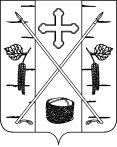 АДМИНИСТРАЦИЯ ПОСЕЛКА БЕРЕЗОВКАБЕРЕЗОВСКОГО РАЙОНА КРАСНОЯРСКОГО КРАЯПОСТАНОВЛЕНИЕп. Березовка